NİHAT DELİBALTA GÖLE MESLEK YÜKSEKOKULU KIZ ÖĞRENCİLERİ MERKEZ KAMPÜSE ZİYARET GERÇEKLEŞTİRDİÜniversitemiz Nihat Delibalta Göle MYO Kız öğrencileri Ardahan Üniversitesi Kampüsüne 01.12.2023 tarihinde ziyaret gerçekleştirdi. Ziyaret Üniversite gençlik ofisinde Üniversite tanıtım toplantısı ile başladı. Toplantının ardından öğrenciler ile araştırma yaparken farklı kaynaklardan yaralanabilme becerisini kazanmanın önemine değinmek amacıyla merkezi kütüphane ziyaret edildi.  Üniversite gezisi Derya Samancı Öğrenci Yaşam Merkezi ile devam etti. Yaşam merkezinde bowling turnuvası gerçekleştirildi. Üniversite gezisi ARÜ Sinemada vizyona giren Aybüke öğretmen filminin izlenmesinin ardından sona erdi.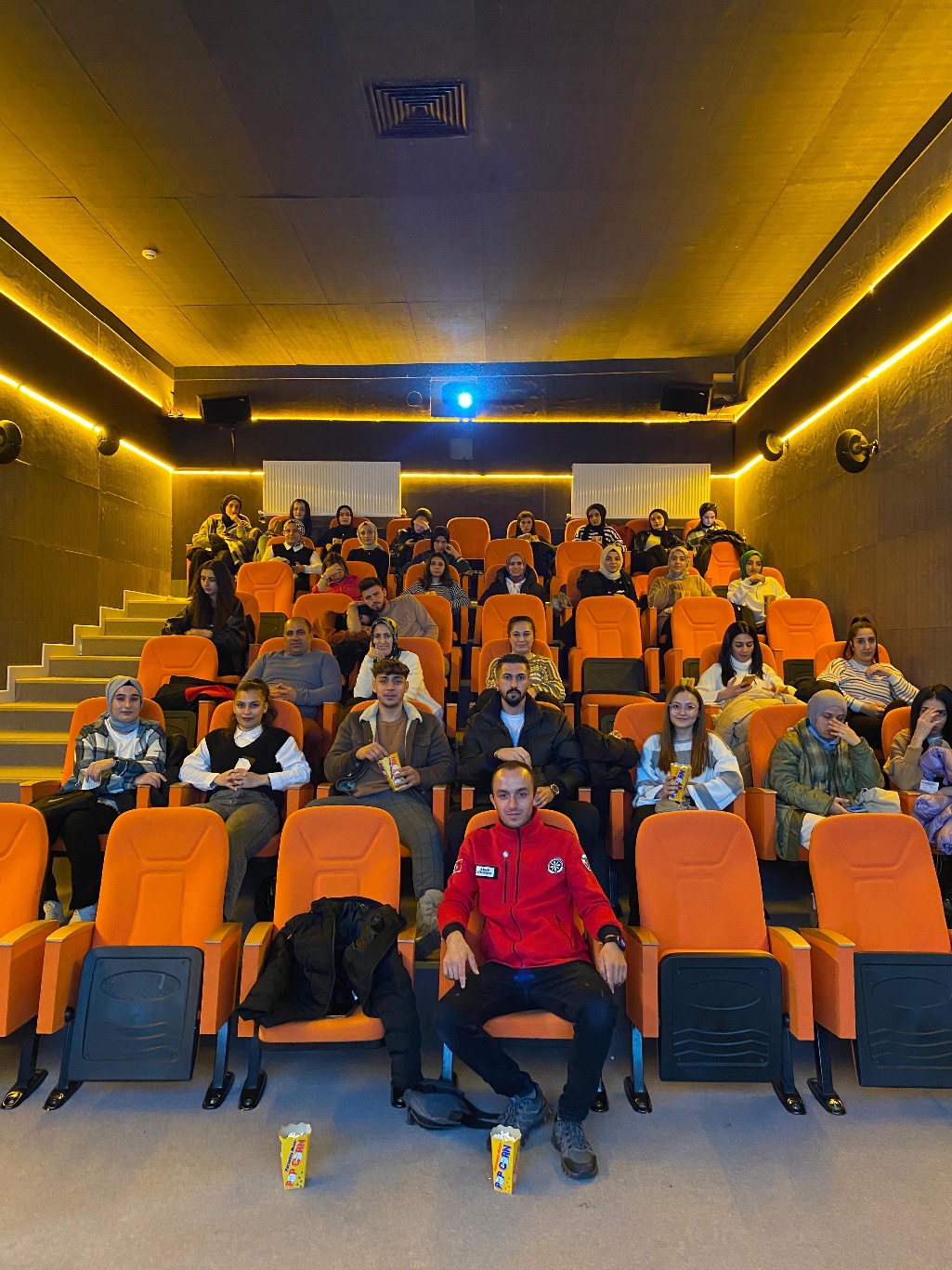 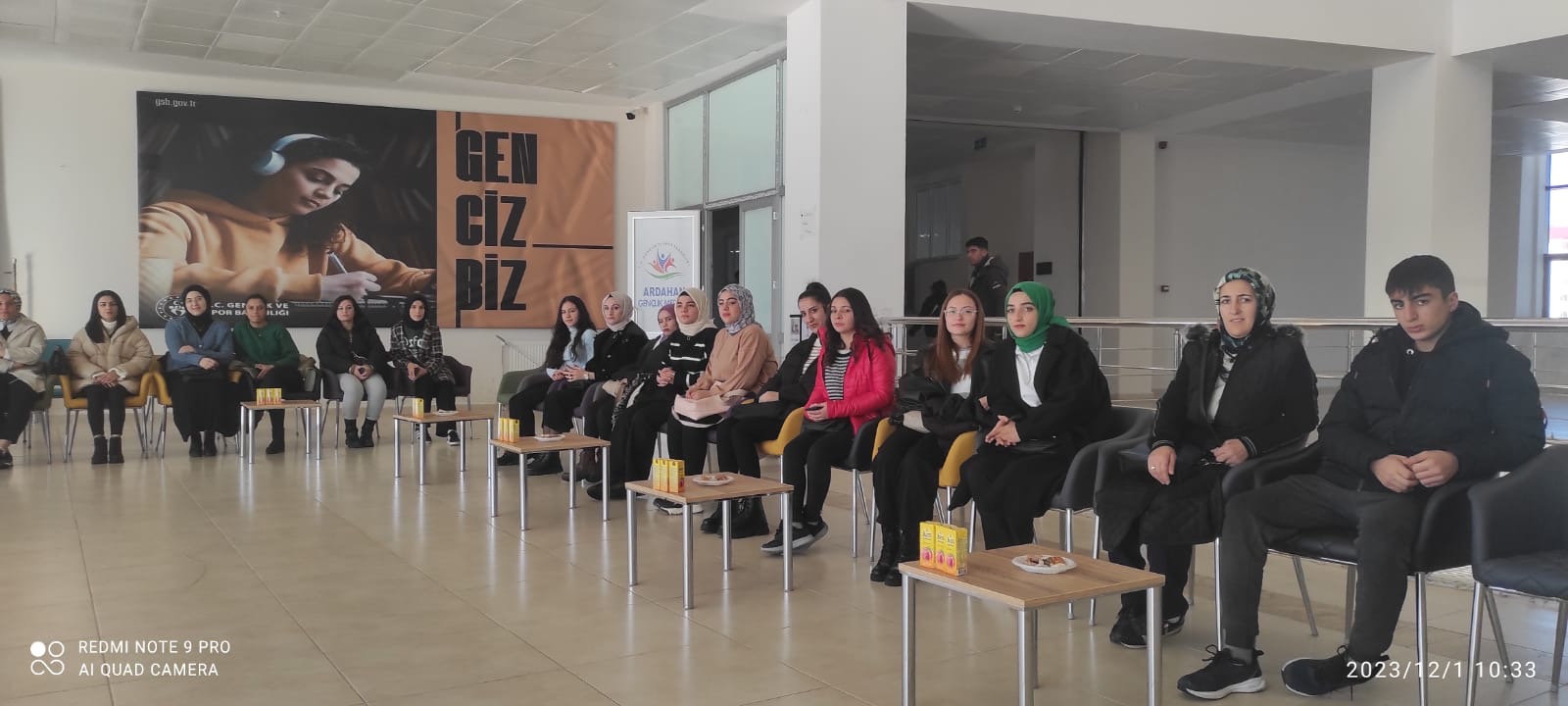 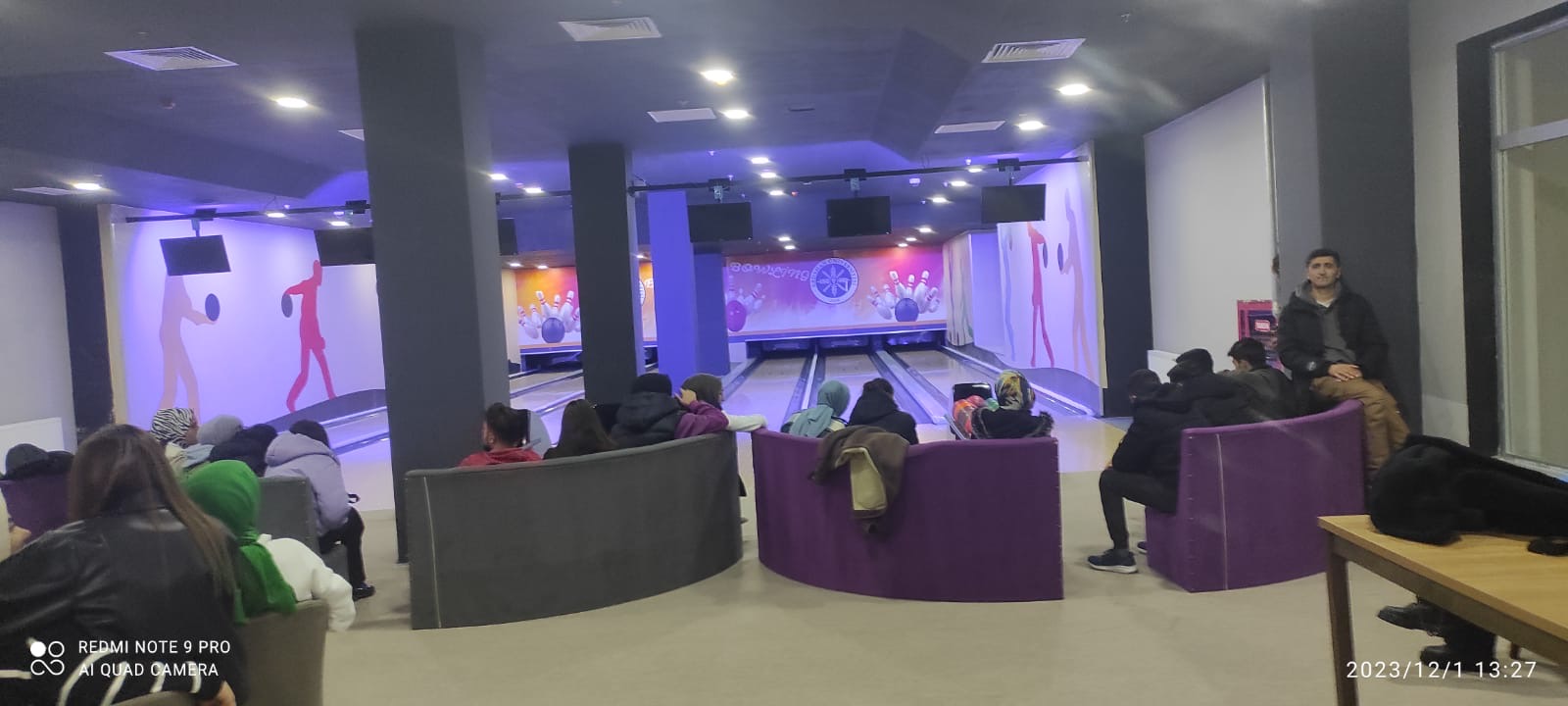 